 STRAVOVÁNÍ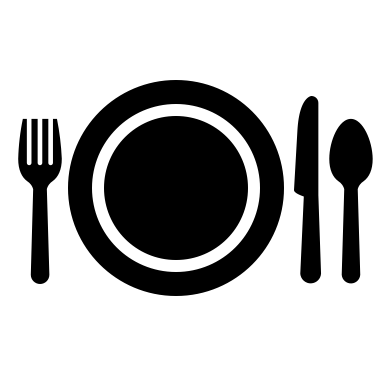 oblékání a obouvání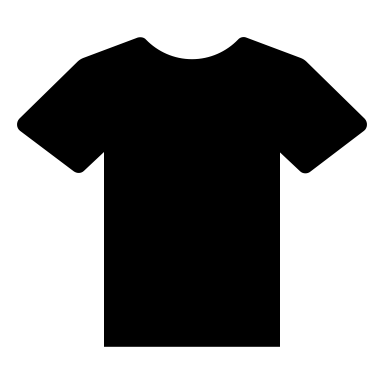 mobilita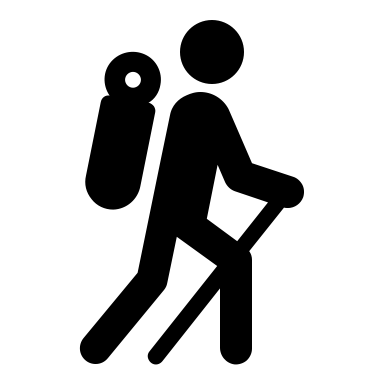 výkon fyziologické potřeby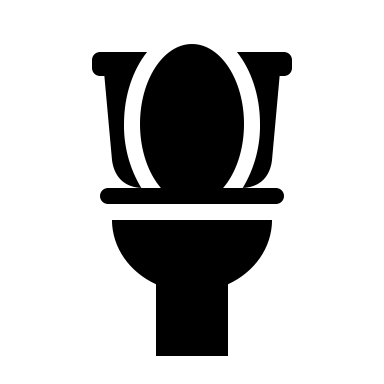 hygiena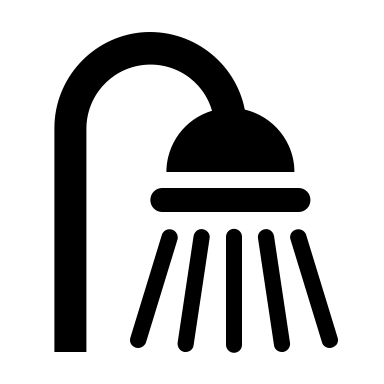 péče o domácnost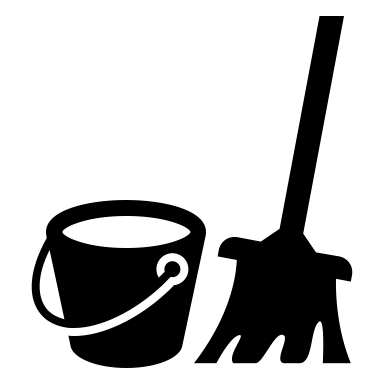 péče o zdraví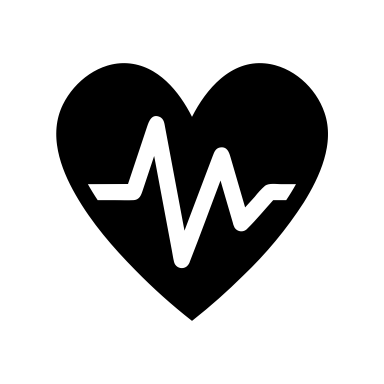 Komunikace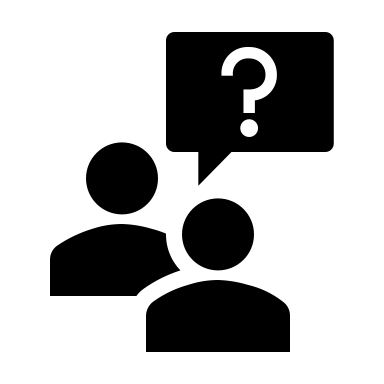 Vztahy a aktivity (pro DZR)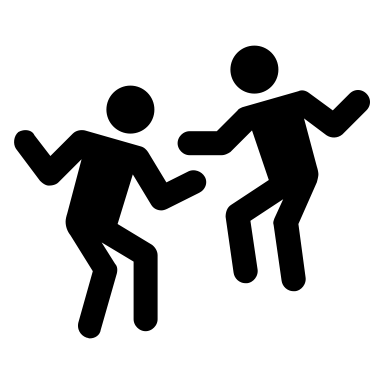 KompetenceDruh podpory či pomociDovednostiPopis stavusamostatně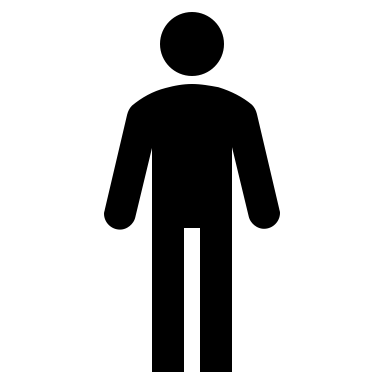 bez pomociŽadatel je schopen samostatně: uvařit si jednoduché jídlo a nápojvybrat si ke konzumaci hotový nápoj a potravinynalít nápojrozdělit stravu na menší kousky a naservírovat jinajíst se a napítdodržovat stanovený dietní režim
konzumovat stravu v obvyklém denním režimupřemístit nápoj a stravu na místo konzumaceTERÉNNÍ A AMBULANTNÍ FORMA PODPORYŽadatel není schopen si připravit, či uvařit samostatně jídlo.Žadatel není schopen si připravit nápoje.Žadatel není schopen přemístit nápoj a stravu na místo konzumace.Žadatel není schopen upravit si stravu (nakrájet, namazat).s podporou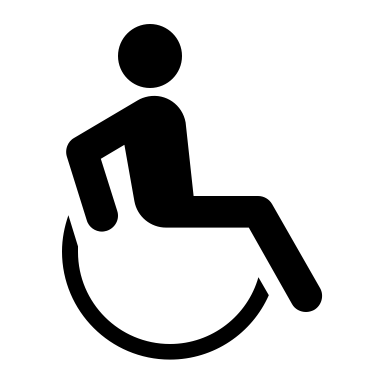 terénní a ambulantní forma podporyŽadatel není schopen samostatně: uvařit si jednoduché jídlo a nápojPOBYTOVÁ SOCIÁLNÍ SLUŽBAPřipravené nápoje a stravu je žadatel schopen částečně konzumovat samostatně.Žadatel není schopen dodržovat stanovený běžný nebo dietní stravovací režim z důvodu orientace (například konzumace nevhodných potravin).Žadatel si neuvědomuje pocit hladu a žízně, bez připomenutí a dohledu se sám nenají/nenapije, což vede k ohrožení na zdraví a životě.Sám se neobslouží (i když fyzicky by byl schopen), ani když má stravu a pití připravené před sebou, musí mu někdo dát pokyn k činnosti.Žadatel není schopen se sám najíst a napít.Přijímá stravu a tekutiny přes PEG nebo sondu.částečně nebo zcela nezvládá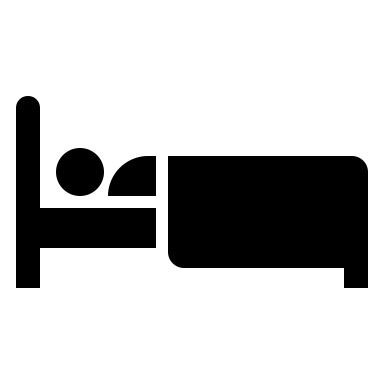 pobytová sociální službaŽadatel není schopen samostatně: dodržovat stanovený dietní režimkonzumovat stravu v obvyklém denním režimuPOBYTOVÁ SOCIÁLNÍ SLUŽBAPřipravené nápoje a stravu je žadatel schopen částečně konzumovat samostatně.Žadatel není schopen dodržovat stanovený běžný nebo dietní stravovací režim z důvodu orientace (například konzumace nevhodných potravin).Žadatel si neuvědomuje pocit hladu a žízně, bez připomenutí a dohledu se sám nenají/nenapije, což vede k ohrožení na zdraví a životě.Sám se neobslouží (i když fyzicky by byl schopen), ani když má stravu a pití připravené před sebou, musí mu někdo dát pokyn k činnosti.Žadatel není schopen se sám najíst a napít.Přijímá stravu a tekutiny přes PEG nebo sondu.KompetenceDruh podpory či pomociDovednostiPopis stavusamostatněbez pomociŽadatel je schopen samostatně: vybrat si oblečení a obutí přiměřené okolnostemrozeznat rub a líc oblečení a správně je vrstvitoblékat se a obouvat sesvlékat se a zouvat semanipulovat s oblečením v souvislosti s denním režimemTERÉNNÍ A AMBULANTNÍ FORMA PODPORYŽadatel potřebuje dopomoc s oblékáním či svlékáním části těla (horní, dolní část) a obouváním a zouváním (např. potřebuje pomoci zapnout knoflíky, triko si oblékne sám, kalhoty potřebuje pomoci obléknout). s podporouterénní a ambulantní forma podporyŽadatel není schopen samostatně:oblékat se a obouvat sesvlékat se a zouvat sePOBYTOVÁ SOCIÁLNÍ SLUŽBAŽadatel vrství oblečení nesprávně, obléká se nevhodně s ohledem na počasí (místo denního oblečení do pyžama apod.). Žadateli musí být ošacení připraveno.Potřebuje pomoc s oblékáním, či svlékáním a obouváním (např. potřebuje pomoci obléknout všechny části těla, spolupracuje, nastavuje ruce).Žadatel si přestane uvědomovat nutnost pravidelně se převlékat a měnit si prádlo, žadatel neví, jak si jednotlivé kusy obléci, nerozlišuje, zda daný oděv patří na dolní či horní polovinu těla, zapomene, že už si určitou část oděvu oblékl a oblékne si další, svléká se.Není schopen obléknout se, převléknout se, svléknout se, obout se (např. potřebuje obléknout všechny části těla, nespolupracuje, nezvedne ruce, neotočí se).částečně nebo zcela nezvládápobytová sociální službaŽadatel není schopen samostatně:vybrat si oblečení a obutí přiměřené okolnostemmanipulovat s oblečením v souvislosti s denním režimemPOBYTOVÁ SOCIÁLNÍ SLUŽBAŽadatel vrství oblečení nesprávně, obléká se nevhodně s ohledem na počasí (místo denního oblečení do pyžama apod.). Žadateli musí být ošacení připraveno.Potřebuje pomoc s oblékáním, či svlékáním a obouváním (např. potřebuje pomoci obléknout všechny části těla, spolupracuje, nastavuje ruce).Žadatel si přestane uvědomovat nutnost pravidelně se převlékat a měnit si prádlo, žadatel neví, jak si jednotlivé kusy obléci, nerozlišuje, zda daný oděv patří na dolní či horní polovinu těla, zapomene, že už si určitou část oděvu oblékl a oblékne si další, svléká se.Není schopen obléknout se, převléknout se, svléknout se, obout se (např. potřebuje obléknout všechny části těla, nespolupracuje, nezvedne ruce, neotočí se).KompetenceDruh podpory či pomociDovednostiPopis stavusamostatněbez pomociŽadatel je schopen samostatně:vstávání a usedánístojzaujímat a měnit polohypohybovat se chůzí krok za krokem, popřípadě i s přerušováním zastávkami, v bytě a běžném terénu v dosahu alespoň 200 m, a to i po nerovném povrchuotevírat a zavírat dveřechůzi po schodech v rozsahu jednoho patra směrem nahoru i dolůnastupovat a vystupovat z dopravních prostředků včetně bariérových, a používat jeTERÉNNÍ A AMBULANTNÍ FORMA PODPORYŽadatel se nezvládne sám pohybovat mimo domácí prostředí.Žadatel nezvládne chůzi po schodech, je doma izolovaný.Žadatel je částečně imobilní, potřebuje částečnou dopomoc k obstarání některých základních životních potřeb.Žadatel může být částečně dezorientovaný, ale zvládne se pohybovat ve svém známém prostředí (naučené cesty např. do obchodu, na poštu), jinak potřebuje doprovod druhé osoby.Žadatel je ležící, zvládá zaujímání poloh sám nebo s pomocí kompenzační pomůcky, zvládne si říci o pomoc.Žadatel se doma pohybuje za pomoci kompenzační pomůcky.s podporouterénní a ambulantní forma podporyŽadatel není schopen samostatně:pohybovat se chůzí krok za krokem, popřípadě i s přerušováním zastávkami, v bytě a běžném terénu v dosahu alespoň 200 m, a to i po nerovném povrchuPOBYTOVÁ SOCIÁLNÍ SLUŽBAŽadatel nezvládne vstávání a usedání.Žadatel potřebuje pomoc s přesunem z lůžka na invalidní vozík nebo WC.Žadatel se pohybuje doma za pomoci druhé osoby.Žadatel je částečně dezorientovaný, někdy neví, zda je den či noc, je zde riziko opuštění domova nebo se tak stane 1x do týdne, potřebuje pomoc druhé osoby několikrát denně, někdy i v noci.Žadatel potřebuje dopomoc při chůzi z důvodu rizika pádu.Žadatel je ležící, sám nezvládá zaujímání poloh, je nutné polohování.Žadatel není schopen pohybu za pomoci kompenzační pomůcky, není schopen se přesunout z lůžka do invalidního vozíku a pohybovat se na něm, ale může být vysazován do křesla, vydrží sedět.Žadatel je dezorientovaný, pohyb sám zvládne, ale potřebuje stále dohled druhé osoby – neorientuje se ve svém obvyklém prostředí, opouští domov několikrát týdně, neuvědomuje si, zda je den či noc.částečně nebo zcela nezvládápobytová sociální službaŽadatel není schopen samostatně:vstávání a usedánízaujímat a měnit polohyPOBYTOVÁ SOCIÁLNÍ SLUŽBAŽadatel nezvládne vstávání a usedání.Žadatel potřebuje pomoc s přesunem z lůžka na invalidní vozík nebo WC.Žadatel se pohybuje doma za pomoci druhé osoby.Žadatel je částečně dezorientovaný, někdy neví, zda je den či noc, je zde riziko opuštění domova nebo se tak stane 1x do týdne, potřebuje pomoc druhé osoby několikrát denně, někdy i v noci.Žadatel potřebuje dopomoc při chůzi z důvodu rizika pádu.Žadatel je ležící, sám nezvládá zaujímání poloh, je nutné polohování.Žadatel není schopen pohybu za pomoci kompenzační pomůcky, není schopen se přesunout z lůžka do invalidního vozíku a pohybovat se na něm, ale může být vysazován do křesla, vydrží sedět.Žadatel je dezorientovaný, pohyb sám zvládne, ale potřebuje stále dohled druhé osoby – neorientuje se ve svém obvyklém prostředí, opouští domov několikrát týdně, neuvědomuje si, zda je den či noc.KompetenceDruh podpory či pomociDovednostiPopis stavusamostatněbez pomociŽadatel je schopen samostatně:včas používat WCzaujmout vhodnou polohuvyprázdnit seprovést očistupoužívat hygienické pomůckyTERÉNNÍ A AMBULANTNÍ FORMA PODPORYŽadatel si sám nevymění inkontinenční pomůcky a má doma k dispozici pomoc s jejich výměnou.Potřebuje pomoc s vylitím WC křesla.s podporouterénní a ambulantní forma podporyŽadatel není schopen samostatně:zaujmout vhodnou polohuprovést očistupoužívat hygienické pomůckyPOBYTOVÁ SOCIÁLNÍ SLUŽBAUvědomí si, že vykonává potřebu se zpožděním, nebo si potřebu ani neuvědomuje.Žadatel je schopen regulovat svoji potřebu, ale sám si nedojde, potřebuje pomoc, asistenci.Žadatel si sám dojde na WC/WC křeslo, ale vlivem demence/fyzického stavu už nezvládne následnou očistu.Žadatel si sám nevymění inkontinenční pomůcky.Žadatel není schopen ovládat nebo necítí potřebu vlivem fyzického i mentálního stavu.Žadatel cítí potřebu, ale nedokáže už vyhodnotit, kde ji vykonat – demence, vykonává potřebu kdykoliv a kdekoliv ve chvíli, kdy ji cítí.         Žadatel svléká nekontrolovaně inkontinenční pomůcky.                 částečně nebo zcela nezvládápobytová sociální službaŽadatel není schopen samostatně:včas používat WCvyprázdnit sePOBYTOVÁ SOCIÁLNÍ SLUŽBAUvědomí si, že vykonává potřebu se zpožděním, nebo si potřebu ani neuvědomuje.Žadatel je schopen regulovat svoji potřebu, ale sám si nedojde, potřebuje pomoc, asistenci.Žadatel si sám dojde na WC/WC křeslo, ale vlivem demence/fyzického stavu už nezvládne následnou očistu.Žadatel si sám nevymění inkontinenční pomůcky.Žadatel není schopen ovládat nebo necítí potřebu vlivem fyzického i mentálního stavu.Žadatel cítí potřebu, ale nedokáže už vyhodnotit, kde ji vykonat – demence, vykonává potřebu kdykoliv a kdekoliv ve chvíli, kdy ji cítí.         Žadatel svléká nekontrolovaně inkontinenční pomůcky.                 KompetenceDruh podpory či pomociDovednostiPopis stavusamostatněbez pomociŽadatel je schopen samostatně:použít hygienické zařízenídodržovat tělesnou hygienu, mýt si a osušovat si jednotlivé části tělaprovádět celkovou hygienučesat se, provádět ústní hygienu, holit seTERÉNNÍ A AMBULANTNÍ FORMA PODPORYŽadatel zvládá sám osobní hygienu, pouze při celkové koupeli potřebuje pomoc např. při přípravě věcí na osobní hygienu, napuštěním vany, doprovodem do koupelny apod.Žadatel potřebuje pomoc při osobní hygieně a celkové koupeli např. umytí zad, vlasů, nohou, ošetření kůže apod., nezbytná je slovní podpora např. zde máte žínku a umyjte si obličej, krk, teď se dobře osušte, tady máte hřeben, učešte se apod.  Žadatel již nezvládá osobní hygienu a celkovou koupel z důvodu fyzického omezení (částečného nebo úplného) nebo z důvodu demence (neví, co má dělat), péči zajišťuje rodina společně s terénní službou.s podporouterénní a ambulantní forma podporyŽadatel není schopen samostatně:dodržovat tělesnou hygienu, mýt si a osušovat si jednotlivé části tělačesat se, provádět ústní hygienu, holit sePOBYTOVÁ SOCIÁLNÍ SLUŽBAŽadatel nezvládá osobní hygienu a celkovou koupel z důvodu fyzického či psychického omezení (např. demence, po mozkových příhodách, ochrnutí).částečně nebo zcela nezvládápobytová sociální službaŽadatel není schopen samostatně:dodržovat tělesnou hygienu, mýt si a osušovat si jednotlivé části tělaprovádět celkovou hygienuPOBYTOVÁ SOCIÁLNÍ SLUŽBAŽadatel nezvládá osobní hygienu a celkovou koupel z důvodu fyzického či psychického omezení (např. demence, po mozkových příhodách, ochrnutí).KompetenceDruh podpory či pomociDovednostiPopis stavusamostatněbez pomociŽadatel je schopen samostatně:nakládat s penězi v rámci osobních příjmů a domácnostimanipulovat s předměty denní potřebyobstarat si běžný nákupovládat běžné domácí spotřebiče
vykonávat běžné domácí práce, nakládat s prádlem, mýt nádobíobsluhovat topeníudržovat pořádekTERÉNNÍ A AMBULANTNÍ FORMA PODPORYŽadatel není schopen zajistit si nákup a popř. jeho uložení; zvládne si naplánovat, co by mělo být obsahem nákupu.Žadatel potřebuje pomoci se zajištěním úklidu (např. umýt nebo uklidit nádobí, vysát, setřít podlahu, utřít prach…).Žadatel potřebuje pomoci s péčí o prádlo (zajistit jeho vyprání, vyžehlení, popř. jeho uložení…).Žadatel potřebuje pomoci při zajištění tepla – zatopit, přikládat apod.s podporouterénní a ambulantní forma podporyŽadatel není schopen samostatně:obstarat si běžný nákupudržovat pořádek, mýt nádobínakládat s prádlemobsluhovat topeníPOBYTOVÁ SOCIÁLNÍ SLUŽBAŽadatel nezvládne manipulovat s některými předměty denní potřeby (klíče, příbory, hřeben, kartáček) a ovládat některé běžné domácí spotřebiče (sporák, topení, osvětlení, TV, rádio…) z důvodu fyzického (např. třes rukou) nebo duševního onemocnění (neví, jak se používají, k čemu slouží). Některé je schopen používat na základě jednoduchých instrukcí.Žadatel si nezvládne naplánovat, co by mělo být obsahem nákupu.Žadatel neustále přerovnává věci, ukládá je na jiné místo (i nevhodné).Žadatel si neuvědomuje hodnotu peněz, není schopen hospodařit s penězi.Žadatel si nezvládne zajistit teplo a není to možné zajistit ani terénní soc. službou.Žadatel není schopen manipulovat s předměty denní potřeby a ovládat domácí spotřebiče z důvodu fyzického omezení (např. trvale upoután na lůžko) nebo z důvodu duševního omezení (není schopen chápat k čemu slouží předměty denní potřeby a domácí spotřebiče, neovládá je správně, nereaguje správně ani na jednoduché instrukce).Žadatel není schopen zajistit si běžné domácí práce (úklid, nákup apod.).Žadatel tím, že není schopen bezpečně ovládat domácí spotřebiče, ohrožuje sebe i své okolí.částečně nebo zcela nezvládápobytová sociální službaŽadatel není schopen samostatně:manipulovat s předměty denní potřebyovládat běžné domácí spotřebičevykonávat běžné domácí práce, nakládat s prádlem, mýt nádobíPOBYTOVÁ SOCIÁLNÍ SLUŽBAŽadatel nezvládne manipulovat s některými předměty denní potřeby (klíče, příbory, hřeben, kartáček) a ovládat některé běžné domácí spotřebiče (sporák, topení, osvětlení, TV, rádio…) z důvodu fyzického (např. třes rukou) nebo duševního onemocnění (neví, jak se používají, k čemu slouží). Některé je schopen používat na základě jednoduchých instrukcí.Žadatel si nezvládne naplánovat, co by mělo být obsahem nákupu.Žadatel neustále přerovnává věci, ukládá je na jiné místo (i nevhodné).Žadatel si neuvědomuje hodnotu peněz, není schopen hospodařit s penězi.Žadatel si nezvládne zajistit teplo a není to možné zajistit ani terénní soc. službou.Žadatel není schopen manipulovat s předměty denní potřeby a ovládat domácí spotřebiče z důvodu fyzického omezení (např. trvale upoután na lůžko) nebo z důvodu duševního omezení (není schopen chápat k čemu slouží předměty denní potřeby a domácí spotřebiče, neovládá je správně, nereaguje správně ani na jednoduché instrukce).Žadatel není schopen zajistit si běžné domácí práce (úklid, nákup apod.).Žadatel tím, že není schopen bezpečně ovládat domácí spotřebiče, ohrožuje sebe i své okolí.KompetenceDruh podpory či pomociDovednostiPopis stavusamostatněbez pomociŽadatel je schopen samostatně:dodržovat stanovený léčebný režimprovádět stanovené preventivní, léčebné a léčebně rehabilitační a ošetřovatelské postupy a opatření a používat k tomu potřebné léky nebo pomůckyrozpoznat zdravotní problém a v případě potřeby vyhledat nebo přivolat pomocTERÉNNÍ A AMBULANTNÍ FORMA PODPORYŽadatel je orientovaný, občas zapomíná. Je schopen sám dodržovat léčebný režim jen tehdy, pokud má léky nadávkované a připravené v dávkovači (rodina, terénní zdravotní služba). Nutná pomoc s dopravou a doprovodem k lékaři.Žadatel je částečně orientován, často zapomíná. V lécích se spíše neorientuje, z připraveného dávkovače je zapomíná užívat v určenou dobu. Potřebuje dohled nad užíváním léků maximálně 3x denně, který lze zajistit pomocí terénní formy podpory.s podporouterénní a ambulantní forma podporyŽadatel není schopen samostatně:rozpoznat zdravotní problém a v případě potřeby vyhledat nebo přivolat pomocPOBYTOVÁ SOCIÁLNÍ SLUŽBA – NÁROKŽadatel potřebuje dohled nad užíváním léků více jak 3x denně.Žadatel není schopen samostatně provádět stanovené preventivní, léčebné, léčebně rehabilitační a ošetřovatelské postupy a opatření, používat k tomu potřebné léky nebo pomůcky.Žadatel není schopen samostatně provádět stanovené preventivní, léčebné a léčebně rehabilitační a ošetřovatelské postupy a opatření a používat k tomu potřebné léky nebo pomůcky a neposkytnutí péče v pobytovém zařízení by vážně ohrožovalo zdraví či život žadatele a péči nelze zajistit jiným způsobem. Jedná se například o riziko náhlých kolapsových stavů, neschopnost samostatně používat zdravotnické přístroje (oxygenátor), aplikace inzulinu.                                                                                                                                                                                                                                                                                                                                                                                                                                                                                                                                                                                  částečně nebo zcela nezvládápobytová sociální služba NÁROKŽadatel není schopen samostatně:dodržovat stanovený léčebný režimprovádět stanovené preventivní, léčebné a léčebně rehabilitační a ošetřovatelské postupy a opatření a používat k tomu potřebné léky nebo pomůckyPOBYTOVÁ SOCIÁLNÍ SLUŽBA – NÁROKŽadatel potřebuje dohled nad užíváním léků více jak 3x denně.Žadatel není schopen samostatně provádět stanovené preventivní, léčebné, léčebně rehabilitační a ošetřovatelské postupy a opatření, používat k tomu potřebné léky nebo pomůcky.Žadatel není schopen samostatně provádět stanovené preventivní, léčebné a léčebně rehabilitační a ošetřovatelské postupy a opatření a používat k tomu potřebné léky nebo pomůcky a neposkytnutí péče v pobytovém zařízení by vážně ohrožovalo zdraví či život žadatele a péči nelze zajistit jiným způsobem. Jedná se například o riziko náhlých kolapsových stavů, neschopnost samostatně používat zdravotnické přístroje (oxygenátor), aplikace inzulinu.                                                                                                                                                                                                                                                                                                                                                                                                                                                                                                                                                                                  KompetenceDruh podpory či pomociDovednostiPopis stavusamostatněbez pomociŽadatel je schopen samostatně:vyjadřovat se srozumitelně mluvenou řečí a dorozumět se jejím prostřednictvím s jinými osobami v rozsahu běžné slovní zásoby odpovídající věku a sociálnímu postaveníchápat obsah přijímaných a sdělovaných zprávvytvářet rukou psanou krátkou zprávu,porozumět všeobecně používaným základním obrazovým symbolům a zvukovým signálůmpoužívat běžné komunikační prostředkyTERÉNNÍ A AMBULANTNÍ FORMA PODPORYŽadatel je schopen komunikovat alespoň psanou formou, je schopen např. obsloužit tísňové tlačítko. Žadatel je schopen sdělit adekvátně své potřeby verbálně (i jednoslovně) či neverbálně. Žadatel je osamocený, komunikuje málo, komunikovat nechce. Žadatel je osobou se smyslovým postižením bez poruchy komunikace. U žadatele se střídají „světlé“ chvilky se stavy dezorientace v místě a čase, většinu času je orientovaný.s podporouterénní a ambulantní forma podporyŽadatel není schopen samostatně:používat běžné komunikační prostředkyPOBYTOVÁ SOCIÁLNÍ SLUŽBA – NÁROKŽadatel sdělovanému rozumí, není však schopen odpovědi verbálně, ale např. přikývnutím či gestem odpovídá adekvátně k dotazu. Žadatel není kritický ke své situaci, neuvědomuje si své potřeby podpory, nebo je popírá, vysvětlení odmítá. U žadatele se střídají „světlé“ chvilky se stavy dezorientace v místě a čase, většinu času není orientovaný.Žadatel se nedokáže vyjádřit verbálně ani neverbálně, má omezenou hybnost (gesta). Sdělovaný obsah je neadekvátní z důvodu psychického onemocnění („slovní salát“), žadatel není schopen odpovědět na kladené dotazy adekvátně.Smyslová porucha (zrak, sluch) kombinovaná s onemocněním demence.Žadatel nenavazuje ani oční kontakt.  Žadatel není orientován v místě, čase, osobě a situaci.   částečně nebo zcela nezvládápobytová sociální služba NÁROKŽadatel není schopen samostatně:vyjadřovat se srozumitelně mluvenou řečí a dorozumět se jejím prostřednictvím s jinými osobami v rozsahu běžné slovní zásoby odpovídající věku a sociálnímu postaveníPOBYTOVÁ SOCIÁLNÍ SLUŽBA – NÁROKŽadatel sdělovanému rozumí, není však schopen odpovědi verbálně, ale např. přikývnutím či gestem odpovídá adekvátně k dotazu. Žadatel není kritický ke své situaci, neuvědomuje si své potřeby podpory, nebo je popírá, vysvětlení odmítá. U žadatele se střídají „světlé“ chvilky se stavy dezorientace v místě a čase, většinu času není orientovaný.Žadatel se nedokáže vyjádřit verbálně ani neverbálně, má omezenou hybnost (gesta). Sdělovaný obsah je neadekvátní z důvodu psychického onemocnění („slovní salát“), žadatel není schopen odpovědět na kladené dotazy adekvátně.Smyslová porucha (zrak, sluch) kombinovaná s onemocněním demence.Žadatel nenavazuje ani oční kontakt.  Žadatel není orientován v místě, čase, osobě a situaci.   KompetenceDruh podpory či pomociDovednostiPopis stavusamostatněbez pomociŽadatel je schopen samostatně:navazovat kontakty a vztahy s jinými osobamiplánovat a uspořádat osobní aktivitystyku se společenským prostředímstanovit si a dodržet denní programvykonávat aktivity obvyklé věku a prostředí, například vzdělávání, zaměstnání, volnočasové aktivity, vyřizovat své záležitostiTERÉNNÍ A AMBULANTNÍ FORMA PODPORYŽadatel není schopen samostatně navazovat kontakty a vztahy s jinými osobami, styku se společenským prostředím z důvodu fyzického omezení (imobilita) nebo psychického onemocnění (demence).Žadatel je schopen vykonávat aktivity obvyklé věku a prostředí, například vzdělávání, zaměstnání, volnočasové aktivity, vyřizovat své záležitosti buď zcela samostatně, nebo s občasnou dopomocí jiné osoby.s podporouterénní a ambulantní forma podporyŽadatel není schopen samostatně:navazovat kontakty a vztahy s jinými osobamistyku se společenským prostředímPOBYTOVÁ SOCIÁLNÍ SLUŽBA – NÁROKŽadatel není schopen běžného soužití s lidmi ve svém okolí, dochází k neustálým konfliktům s ostatními lidmi, jeho chování je pro ostatní těžko akceptovatelné, jeho další pobyt v místě dosavadního pobytu je nemožný.Žadatel obviňuje ostatní například z krádeží, v noci se opakovaně budí, vidí někoho v místnosti, kdo tam není, pavouky apod.Žadatel není schopen stanovit a dodržet denní program.Žadatel není schopen bez trvalé pomoci vykonávat některé aktivity obvyklé věku a prostředí, například vzdělávání, zaměstnání, volnočasové aktivity, vyřizovat své záležitosti.Žadatel nekontrolovaně vykřikuje, vulgárně nadává, přelézá zábrany, opakovaně se dožaduje pozornosti.částečně nebo zcela nezvládápobytová sociální služba NÁROKŽadatel není schopen samostatně:plánovat a uspořádat osobní aktivitystanovit si a dodržet denní programnení schopen běžného soužitíPOBYTOVÁ SOCIÁLNÍ SLUŽBA – NÁROKŽadatel není schopen běžného soužití s lidmi ve svém okolí, dochází k neustálým konfliktům s ostatními lidmi, jeho chování je pro ostatní těžko akceptovatelné, jeho další pobyt v místě dosavadního pobytu je nemožný.Žadatel obviňuje ostatní například z krádeží, v noci se opakovaně budí, vidí někoho v místnosti, kdo tam není, pavouky apod.Žadatel není schopen stanovit a dodržet denní program.Žadatel není schopen bez trvalé pomoci vykonávat některé aktivity obvyklé věku a prostředí, například vzdělávání, zaměstnání, volnočasové aktivity, vyřizovat své záležitosti.Žadatel nekontrolovaně vykřikuje, vulgárně nadává, přelézá zábrany, opakovaně se dožaduje pozornosti.